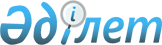 Лебяжі ауданы әкімдігінің 2014 жылғы 29 тамыздағы "Қылмыстық-атқару инспекциясы пробация қызметінің есебінде тұрған тұлғалар үшін, сондай-ақ бас бостандығынан айыру орындарынан босатылған тұлғалар және кәмелетке толмаған интернаттық ұйымдар түлектері үшін жұмыс орындарының квотасын белгілеу туралы" № 279/8 қаулысының күші жойылды деп тану туралыПавлодар облысы Лебяжі аудандық әкімдігінің 2016 жылғы 5 қаңтардағы № 2/1 қаулысы      Қазақстан Республикасының 2001 жылғы 23 қаңтардағы "Қазақстан Республикасындағы жергілікті мемлекеттік басқару және өзін-өзі басқару туралы" Заңының 37-бабының 8-тармағына, Қазақстан Республикасының 1998 жылғы 24 наурыздағы "Нормативтік құқықтық актілер туралы" Заңының 43-1 бабына, Қазақстан Республикасы Үкіметінің 2011 жылғы 25 тамыздағы "Нормативтік құқықтық актілердің құқықтық мониторингін жүргізу қағидасын бекіту туралы" № 964 Қаулысына сәйкес, аудан әкімдігінің актілерін қолданыстағы заңнамаға сәйкес келтіру мақсатында Лебяжі ауданы әкімдігі ҚАУЛЫ ЕТЕДІ:

      1. Лебяжі ауданы әкімдігінің 2014 жылғы 29 тамыздағы "Қылмыстықатқару инспекциясы пробация қызметінің есебінде тұрған тұлғалар үшін, сондай-ақ бас бостандығынан айыру орындарынан босатылған тұлғалар және кәмелетке толмаған интернаттық ұйымдар түлектері үшін жұмыс орындарының квотасын белгілеу туралы" № 279/8 қаулысының күші жойылды деп танылсын (Нормативтiк құқықтық актілерді мемлекеттiк тiркеу тiзiлiмiнде 2014 жылғы 9 қыркүйекте № 4001 болып тіркелген, 2014 жылғы 13 қыркүйекте "Аққу үні - Вести Акку" газетінің № 36 санында жарияланған). 

      2. Осы қаулы қол қойылған күнінен бастап күшіне енеді. 


					© 2012. Қазақстан Республикасы Әділет министрлігінің «Қазақстан Республикасының Заңнама және құқықтық ақпарат институты» ШЖҚ РМК
				
      Аудан әкімі

С. Жанғазинов
